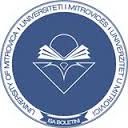 UNIVERSITETI I MITROVICËS“ISA BOLETINI”FAKULTETI EKONOMIKNJOFTIMNjoftohen të gjithë kandidatët e interesuar për të transferuar studimet  nga Universitetet tjera në Universitetin e Mitrovicës “Isa Boletini”, Fakultetin Ekonomik,  se afati për transferimet do të jetë nga data 10.09.2017 deri më20.09.2017.Kushtet për transferim janë:Të jetë student i rregullt në Fakultet Ekonomik;Të ketë fituar kushtin për vazhdim të studimeve së paku në vitin e dytë.Dokumentet e kërkuara për transferim janë:Kërkesa për transferim;Çertifikata e notave;Vërtetimin për statusin e studentit.Vendimet për lejimin ose mos-lejimin e transferimit të studimeve do të publikohen në faqen e Fakultetit Ekonomik (http://umib.net/fakulteti-ekonomik/).Vërejtje: Dokumentet duhet të dorëzohen në Fakultetin Ekonomik, Universiteti i Mitrovicës “Isa Boletini”.